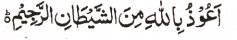 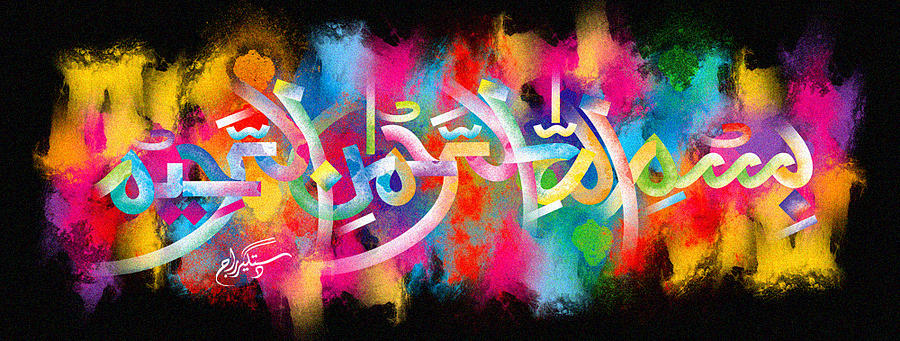 The Name of Allah  on a Second Aubergine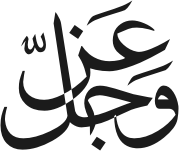 The Exclusive Islamic Miracle Photographs of Dr Umar Elahi AzamSaturday 9th January 2016Manchester, UKIntroductionThe Holy Name is made by the natural lines on the green part of the vegetable.  These photographs were taken at Appna Continental Cash and Carry, Mitre Road, Manchester M13 UK.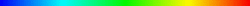 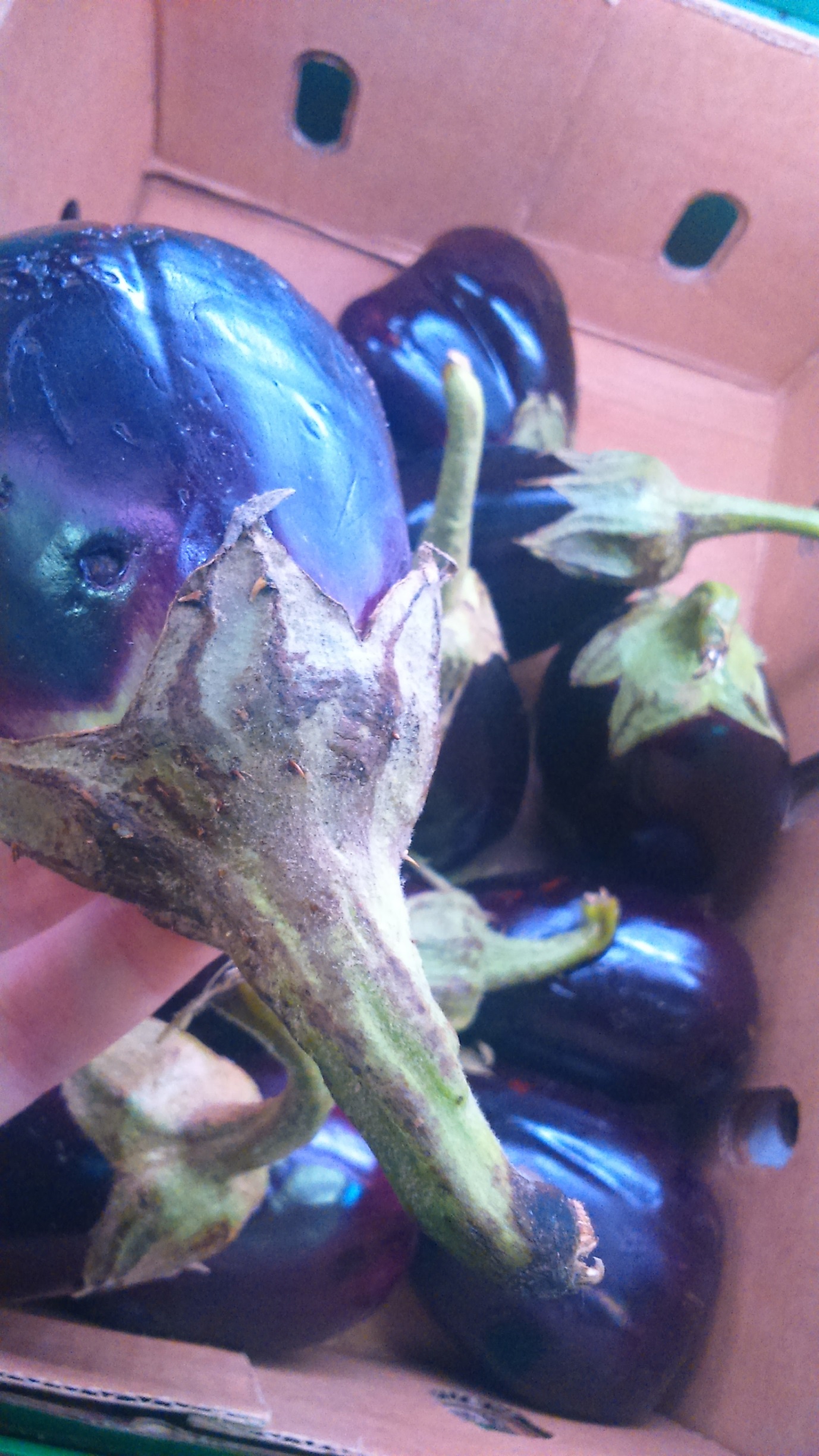 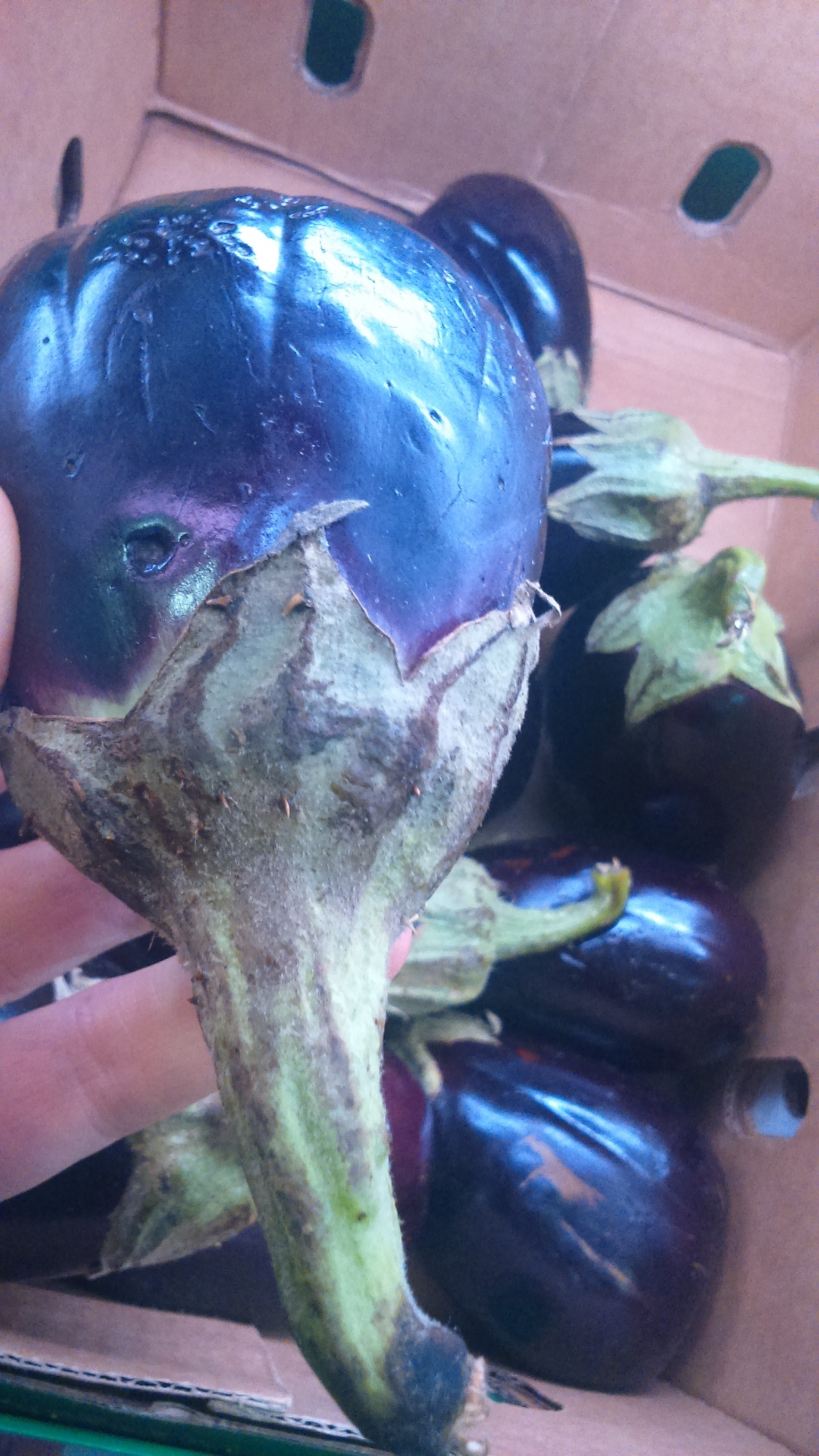 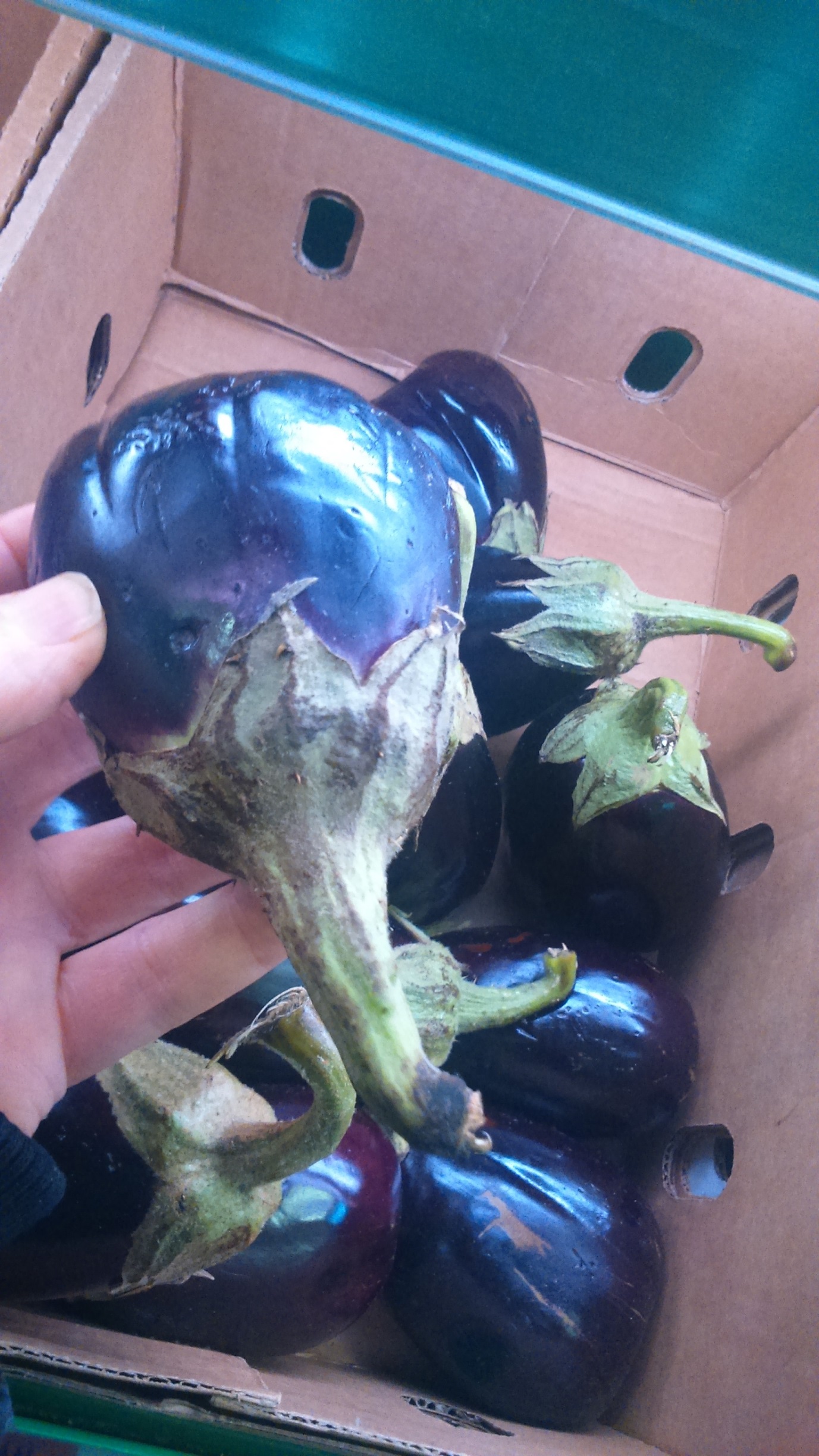 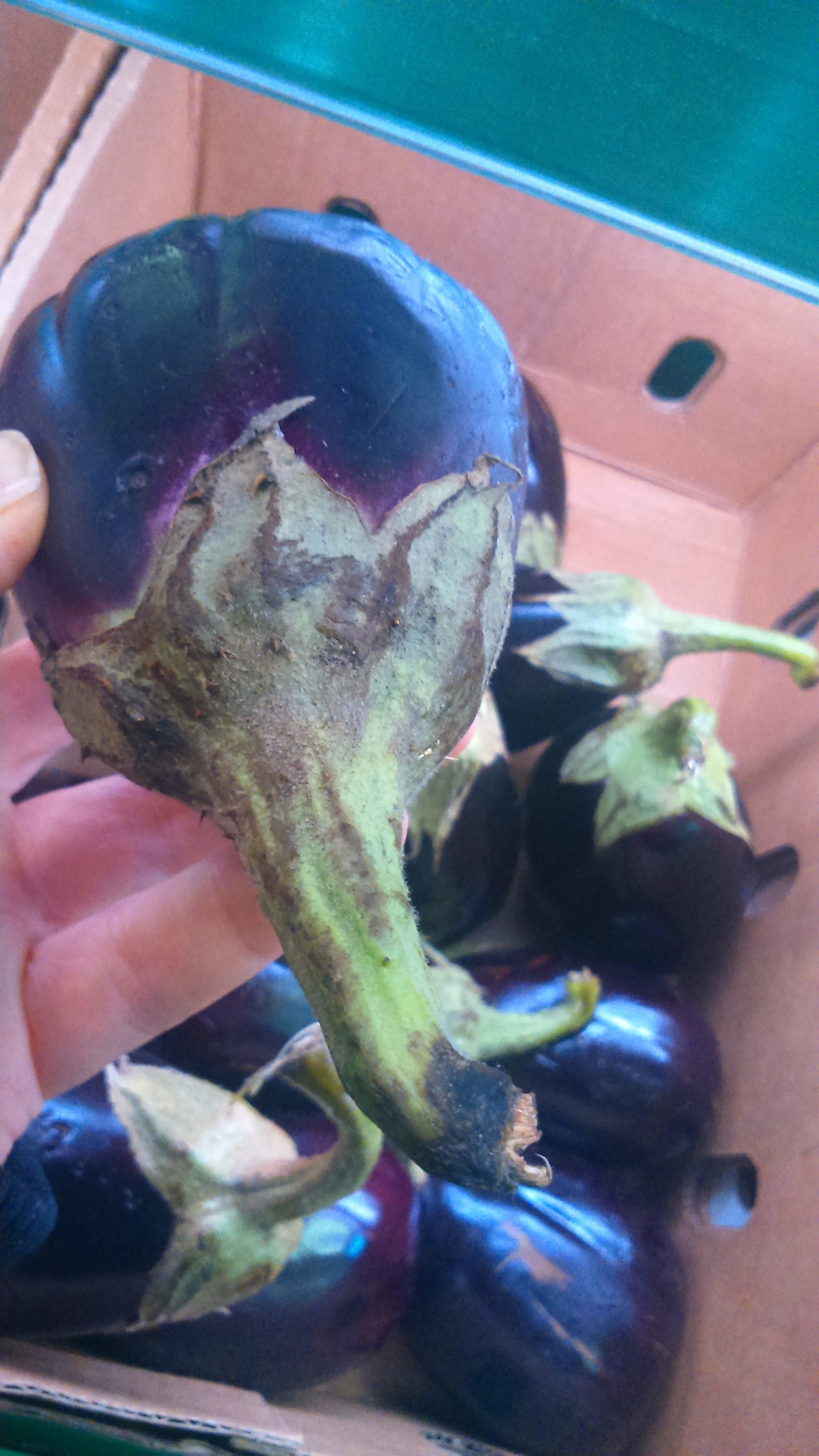 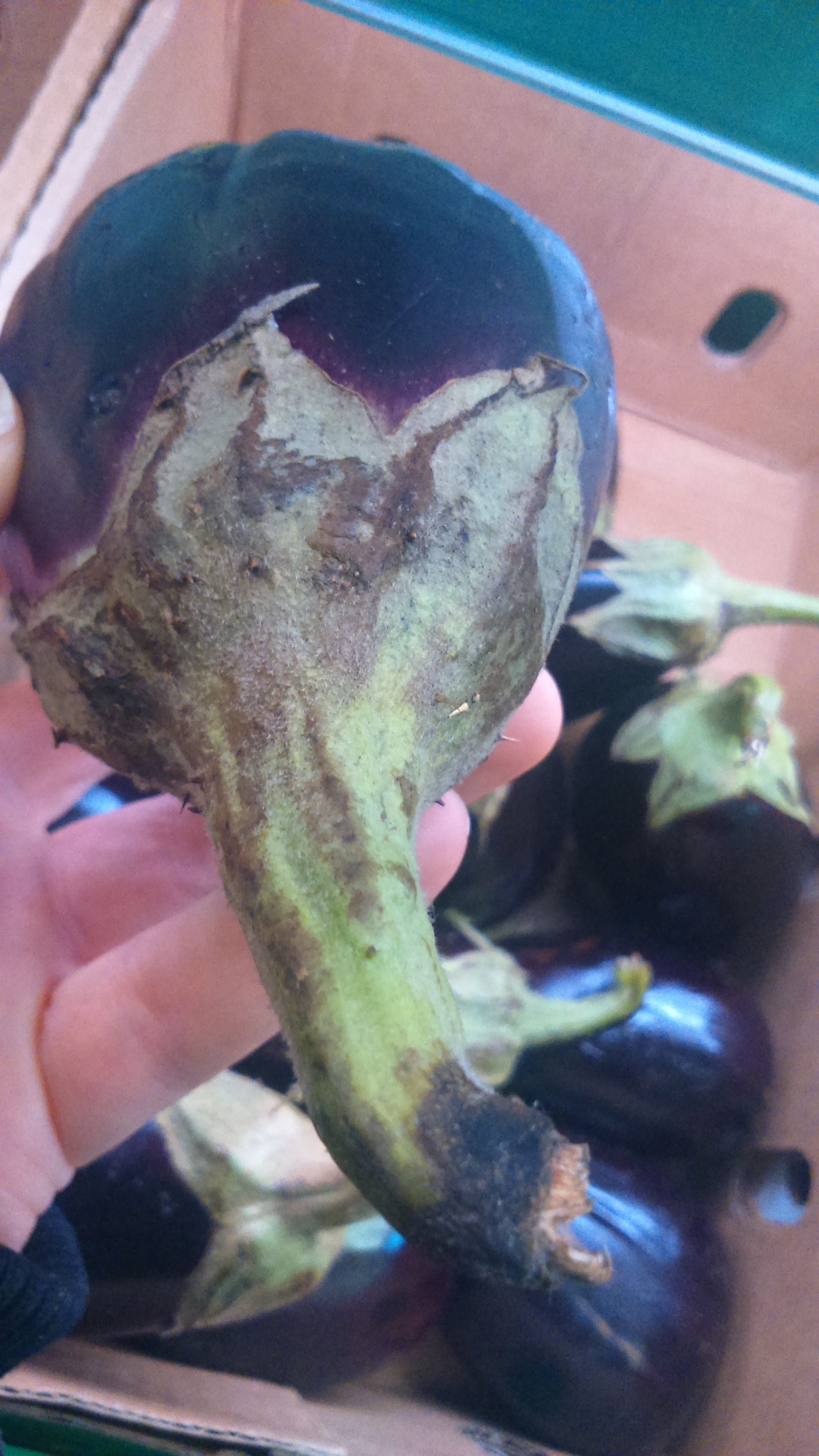 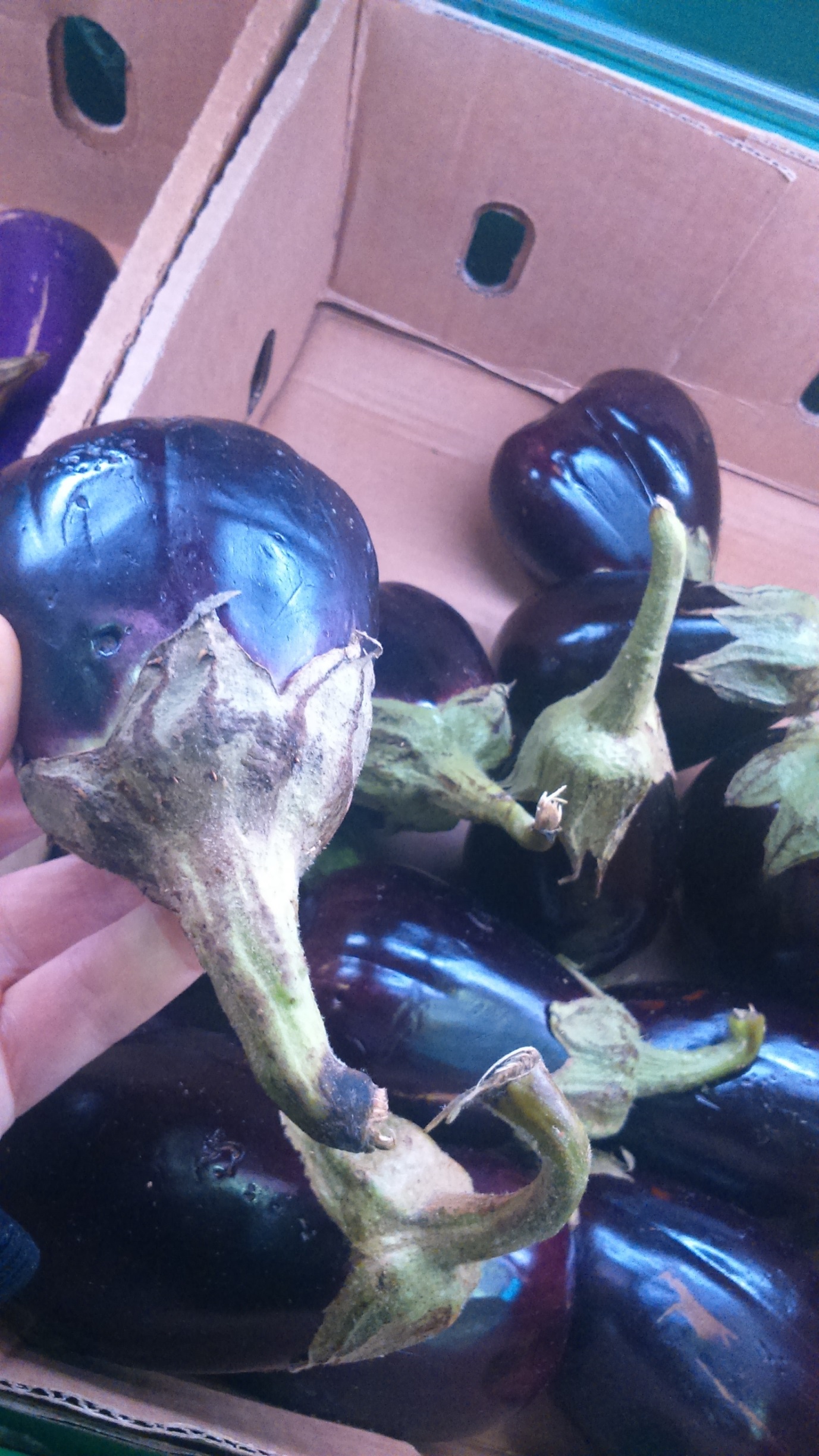 